The Commonwealth of Massachusetts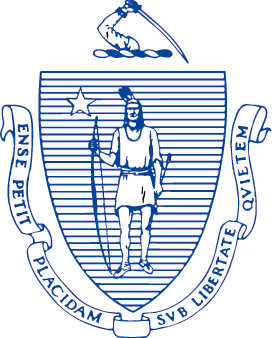 Executive Office of Health and Human ServicesOne Ashburton Place, Room 1109Boston, Massachusetts 02108Administrative Bulletin 18-17101 CMR 322.00: Durable Medical Equipment, Oxygen, and Respiratory Therapy Equipment Effective July 19, 2018HCPCS UpdateUnder the authority of 101 CMR 322.01(5), 322.01(6) and 322.03(16), the Executive Office of Health and Human Services (EOHHS) is issuing this bulletin to publish a rate update for certain medical supplies for Durable Medical Equipment. The following code and rate will be effective for services rendered on or after July 19, 2018.CodeRateDescriptionA7048$46.48Vacuum drainage collection and tubing kit, including all supplies needed for collection unit change, for use with implanted catheter, each.